Name: ________________________________________________________  Phone #: ____________________Address: ___________________________________________________________________________________SS number: ______________________  DOB: ________________  Height: ___________  Weight: ___________Emergency contact/relationship: _____________________________________ Phone #: ____________________Occupation, including activities that comprise your workday: ___________________________________________Leisure activities, including exercise routines:_______________________________________________________Circle appropriatelyAre you latex sensitive?  YES    NO               Do you smoke?  YES   NO     Do you have a pacemaker?  YES   NO          Do you have hearing loss?  YES   NO FOR WOMEN:  Are you currently pregnant or think you might be pregnant?  YES    NOALLERGIES:  List any allergies: ______________________________________________________________________________________________________________________________________________________________Have you RECENTLY noted any of the following (check all that apply)? fatigue			 		   numbness or tingling 			 constipation  fever/chills/sweats				   muscle weakness				 diarrhea nausea/vomiting				   dizziness/lightheadedness		 shortness of breath weight loss/gain				   heartburn/indigestion			 fainting	 difficulty maintaining balance while walking difficulty swallowing			 cough falls						   changes in bowel or bladder function 	 headachesHave you EVER been diagnosed with any of the following conditions (check all that apply)? cancer					 depression				 thyroid problems heart problems				 lung problems			 diabetes	           chest pain/angina				 tuberculosis				 osteoporosis high blood pressure			 asthma				 multiple sclerosis circulation problems			 rheumatoid arthritis			 epilepsy blood clots					 other arthritic condition		 eye problem/infection stroke/ head injury 				 bladder/urinary tract infection	 ulcers anemia					 kidney problem/infection		 liver problems bone or joint infection			 sexually transmitted disease/HIV	 hepatitis chemical dependency (i.e., alcoholism)	 pelvic inflammatory disease	 pneumonia			Circle appropriatelyDuring the past month have you been feeling down, depressed or hopeless?   YES     NODuring the past month have you been bothered by having little interest or pleasure in doing things?   YES    NOIs this something with which you would like help?   YES	YES, BUT NOT TODAY	   NODo you ever feel unsafe at home or has anyone hit you or tried to injure you in any way?   YES    NOHas anyone in your immediate family (parents, brothers, sisters) EVER been diagnosed with any of the following conditions (check all that apply)? cancer					 diabetes				 tuberculosis heart problems				 stroke				 thyroid problems	           high blood pressure			 depression				 blood clotsPlease list all medications you are currently taking: (including dosages and frequency):-Blood Pressure Medication		    -Heart Medication 		               -Anti-coagulants (blood thinners)__________________________		    _________________________	_______________________________-Muscle Relaxants			    -Pain Killers			  	-Diabetes Medication (i.e. insulin)__________________________		    _________________________	 _______________________________-Steroids 				    -Anti-inflammatories	              		-Other Medications (state condition)__________________________		    _________________________             _______________________________Have you ever taken steroid medications for any medical conditions?  YES     NOHave you ever taken blood thinning or anticoagulant medications for any medical conditions?  YES     NOPlease List all surgeries you have had (include dates):   							What date (roughly) did your present symptoms start? _____________________________________________What do you think caused your symptoms? ______________________________________________________My symptoms are currently:	 Getting Better	 Getting Worse	 Staying about the sameTreatment received so far for this problem (chiropractic, injections, etc) ___________________________________________________________________________________________________________________________       Please list special tests performed for this problem (x-ray, MRI, labs, etc) ___________________________________________________________________________________________________________________________Have you ever had this problem before:  Yes  No    When____________ Treatment rec’d_________________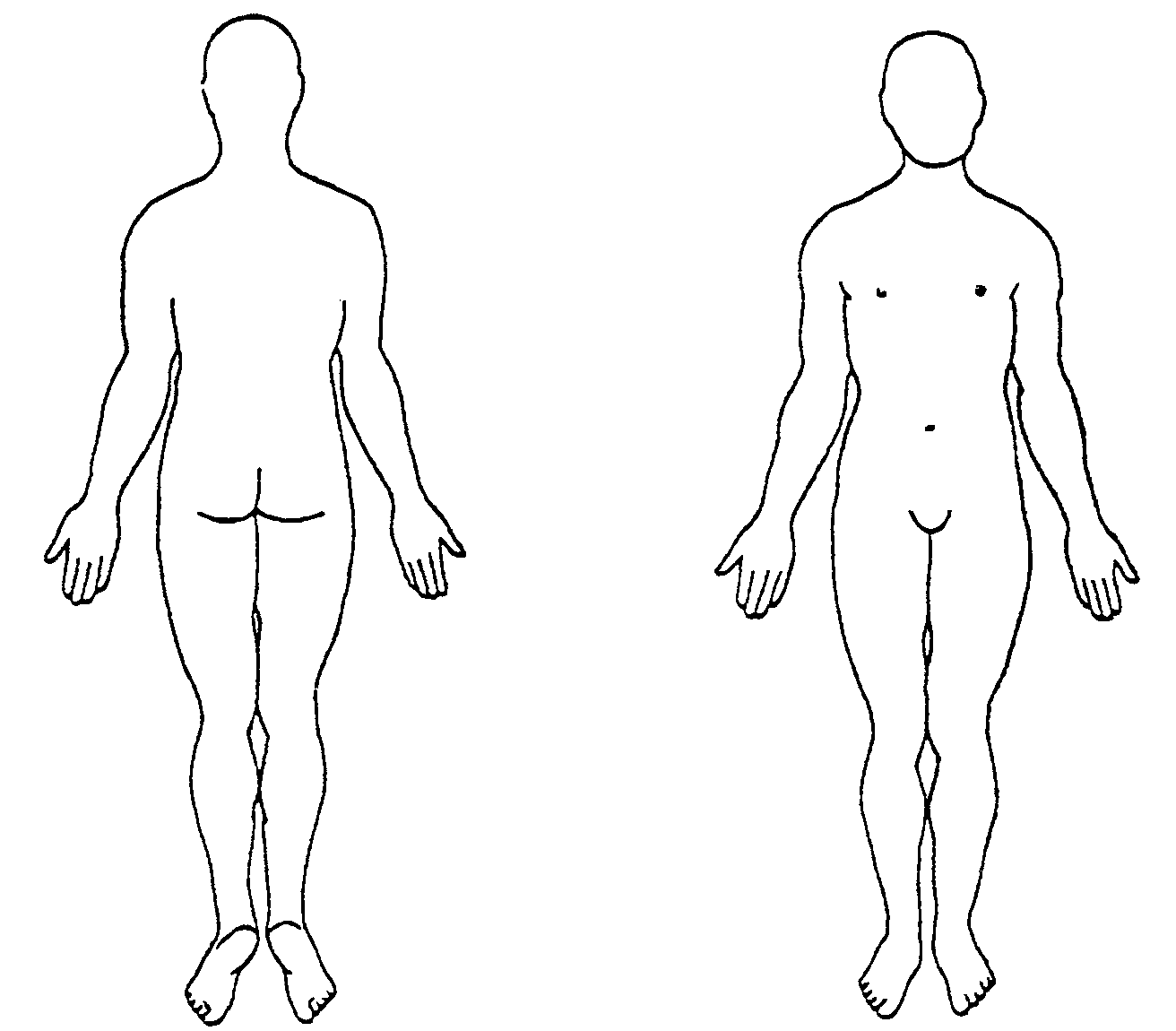 Body Chart:Please mark the areas where you feel symptomson the chart to the right with the following symbols to describe your symptoms:Shooting/sharp pain 	Dull/aching pain|||    Numbness=    TinglingMy symptoms currently:   Come and go      Are Constant      Are constant, but change with activity Aggravating Factors: Identify important positions or activities that make your symptoms worse: ____________________________________________________________________________________________________________________________________________________________________________________Easing Factors: Identify important positions or activities that make your symptoms better:____________________________________________________________________________________________________________________________________________________________________________________How are you currently able to sleep at night due to your symptoms?   No problem sleeping      Difficulty falling asleep      Awakened by pain      Sleep only with medication When are your symptoms worst?     Morning      Afternoon      Evening      Night      After exerciseWhen are your symptoms the best?     Morning      Afternoon      Evening      Night      After exercise Using the 0 to 10 the scale, with 0 being “no pain” and 10 being the “worst pain imaginable” please describe:Your current level of pain while completing this survey: __________The best your pain has been during the past 24 hours: __________ The worst your pain has been during the past 24 hours: __________ I certify that the above information is accurate to the best of my knowledge. _______________________________________________________________   _________________________Patient/Guardian Signature – Relationship to Patient				 		 (Date)Consent to TreatI have presented myself to this facility for therapy treatments and consent to the care (history, physical examination, treatment, etc.) that will be provided by my therapist.I realize I have the right to refuse any treatments or procedures to the extent permitted by law. I acknowledge that the delivery of health care does not guarantee results of any treatments at this facility.I understand that information from any medical record(s) kept by this facility may be used for educational, administrative, and/or facility approved purposes when my personal identity will not be revealed.I hereby authorize the release of medical information necessary to process my insurance and authorize payment directly to the provider of service. I am responsible for any services not covered by this authorization. I have read and fully understand the Patient Financial Responsibilities Form.Worker's Compensation - I hereby authorize Pappas Physical and Hand Therapy/OPT to receive my records related to my work injury.Photo/Video AuthorizationI grant to Pappas Physical and Hand Therapy/OPT and its affiliated entities, and its representatives and employees (collectively the “Company”) the right to take photographs and\or videos of me in connection with my participation in physical/occupational therapy services. I authorize the Company, to copyright, use and publish the same in print and/or electronically. I agree that the Company may use such photographs of me with or without my name and for any lawful purpose, including for example such purposes as publicity, illustration, advertising, and Web content and waive any right to compensation, therefore. I understand that I may revoke this authorization but only in writing delivered to the clinic office manager. I understand that if I choose to revoke this Authorization, the revocation will not be effective for any uses and/or disclosures of my protected health information that have already been made in reliance on this Authorization.Agree	or	☐ DeclineNotice of Privacy PracticesBy signing this form, I acknowledge that Pappas Physical and Hand Therapy/OPT has made its’ Privacy Notice available to me, which explains how my health information will be handled in various situations. I understand that I may discuss my concerns and/or any questions I have concerning this Privacy Notice with Pappas Physical and Hand Therapy/OPT Specialists representatives.Communication: I authorize PPHT/OPT to communicate with me via Email and/or Text message.EMAIL: _____________________________________		Cell Phone Number:  					Is the reason for therapy the result of an MVA or Work-Related Injury?  ____Yes	____No	Release of InformationI authorize the following individuals to receive information regarding my diagnosis, treatment, and billing:AuthorizationThe Responsible Party for your family’s account is the person responsible for paying the bill.  This may or may not be the person who holds the health insurance policy.  Children under 18 may not be guarantors for their medical bills.  In the case of separated or divorced parents, the parent/legal guardian who brings the minor in for treatments is the guarantor for any charges incurred.  The only way this situation can be changed, is if the practice is given copies of a court order that states another party is responsible for medical bills.This child lives with:  					 Relationship to the child:  					Mother’s Name:  					 Father’s Name:  						Parent/Guardian accompanying child today:  										Emergency Contact:  													I acknowledge, as indicated by my signature below, that I have read and fully understand this consent form. By signing this form, I am acknowledging my understanding of the "Notice of Privacy Practices" and authorizing persons listed on the Information Release to receive my health information.Patient / Guardian Signature (relationship to patient)						Date  	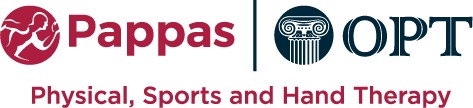 NameRelationship